Publicado en  el 15/09/2016 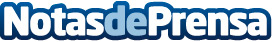 El transporte por carretera creció un 4% en el segundo trimestre de 2016 en tasa anualLos vehículos pesados espñoles transportaron en el 2º trimestre de este año 332 millones de toneladas, lo que supone un incremento del 4% sobre el mismo periodo del año anterior. Con este dato, se encadenan 6 trimestres consecutivos de crecimiento anual, con un incremento acumulado del 21% en los últimos tres añosDatos de contacto:Nota de prensa publicada en: https://www.notasdeprensa.es/el-transporte-por-carretera-crecio-un-4-en-el_1 Categorias: Nacional Finanzas Automovilismo Logística Consumo Industria Automotriz http://www.notasdeprensa.es